ACTIVITES BDLexiqueTravail sur le lexique de la Bande Dessinée : planche, bande, vignette, bulle, cartouche, onomatopée avec planche légendée (activité prise sur le site Loustic)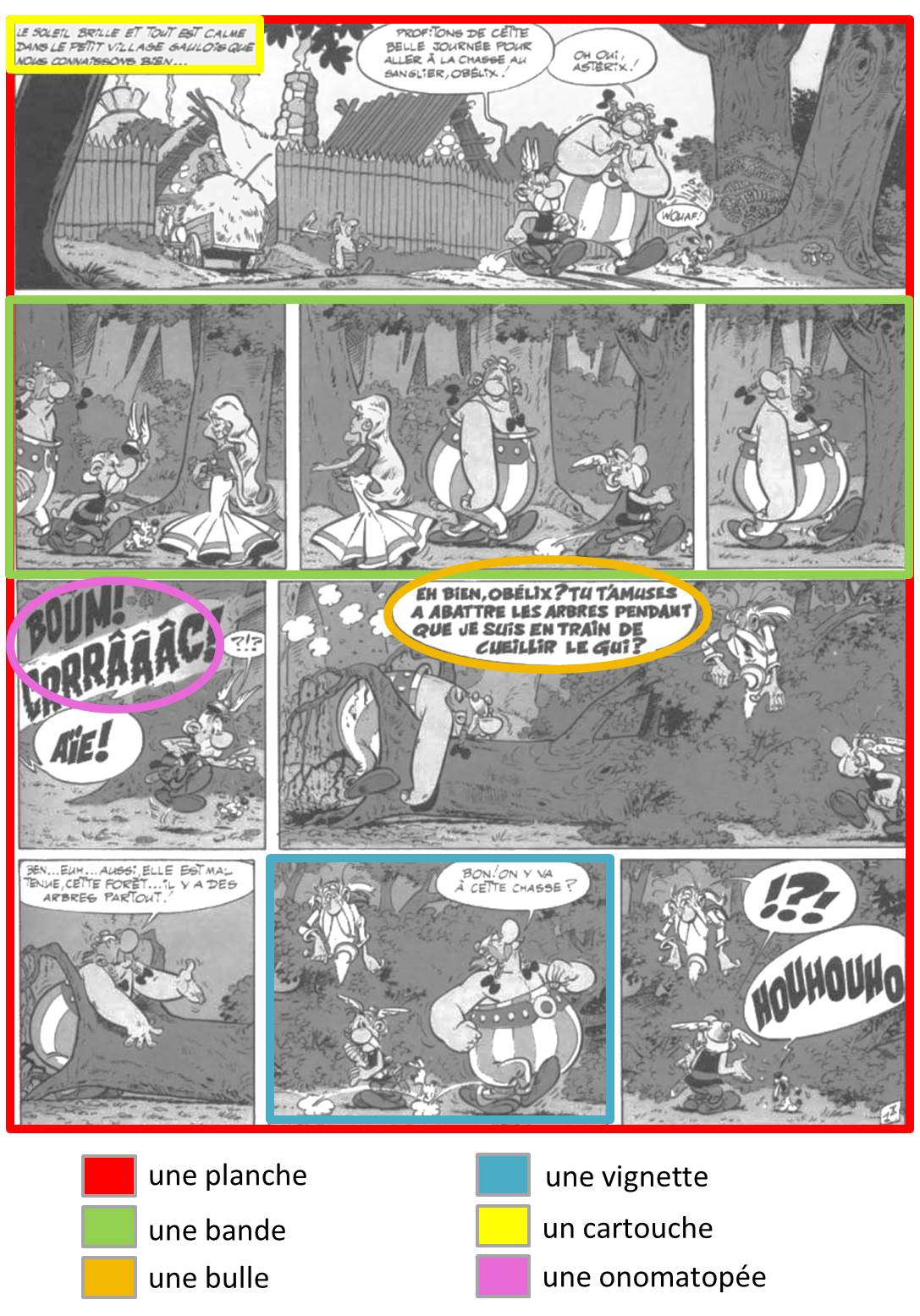 Production d’écrit Remplir les bulles et cartouches d’une planche de Bande Dessinée parmi celles qui nous ont été envoyées. Modalités et organisation de travail : Travail en binômeChoix de la planche Observation des vignettes et analyse des expressions des personnagesOralisation d’un scénario et des paroles des personnagesEcriture dans les bulles et les cartouchesCorrection avec la maîtresse et réécriture éventuelleColoriage des vignettesDécouverte de la planche originale pour comparer Lecture intégrale de la BD originaleLes enfants se sont familiarisés avec une planche de BD, ont travaillé sur les illustrations et le texte avant de découvrir l’originale. Ce travail les a motivés car ils se sont pris au jeu de l’écriture et avaient hâte de découvrir la BD originale.Exposition Les planches des élèves seront exposées dans la BCD de l’école.Avis de lecteurLes élèves écriront leur avis de lecteur sur la Bande dessinée qu’ils ont découvert, ou sur celle qu’ils ont préférée parmi celles qu’ils ont lues.